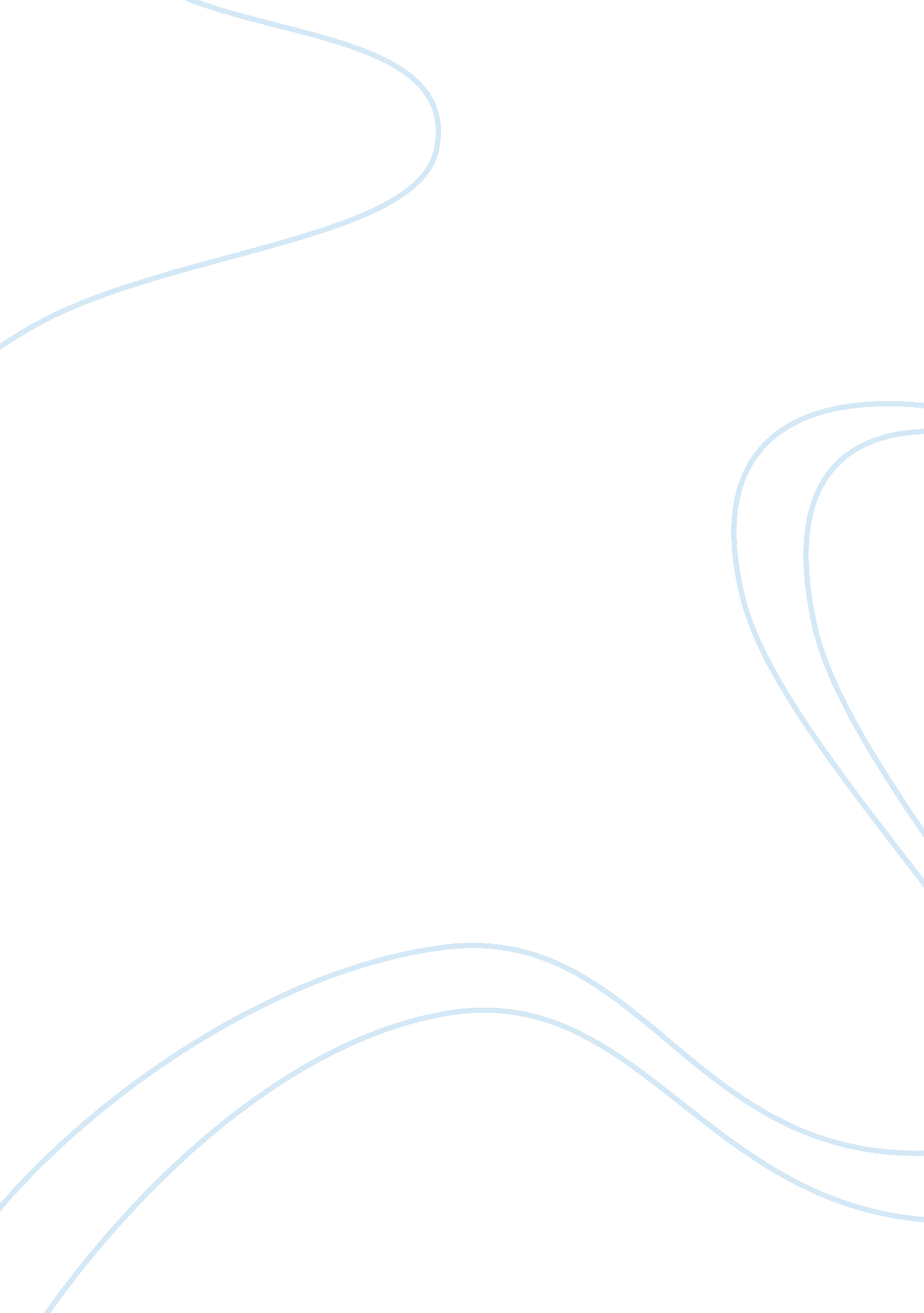 Utopian governmentReligion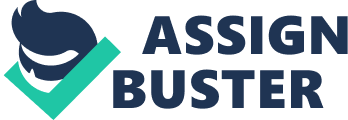 Throughout time, people have wondered what happens when the government gains complete control not only over people's actions, but over thoughts that precede them. Is it even possible to gain such power over human nature that human beings will renounce all individuality? If such a society could exist, would human nature truly be conquered? Or just subdued sufficiently that the will of the few could be twisted into the will of the general population? Undoubtedly, the thought of living in, or forming a utopian society has flashed through nearly every person's mind. A few people have even tried to make this ideal dream society a reality. Unfortunately, within the pursuit of these societies the leaders become corrupt and begin to become paranoid with the fear of rebellion. Hundreds of people were murdered during the reigns of Adolph Hitler and Joseph Stalin in what they considered measures to maintain peace and stability within their respective " perfect" society. One must also consider the hardships that the citizens were forced to endure while living under these oppressive governments. The citizens of Oceania were these people who experienced fear, paranoia, loneliness, forbidden sexual desires and other emotions we normally wouldn't endure in our country. They are constantly afraid of the government which controls every aspect of their lives and are always fearful they might accidentally say something in their sleep (in which case they would be detected by the screen which is in their apartment) or to another person (in which case they could be reported). The society in which Oceania citizens lives is strictly against loving relationships, thus they are constantly lonely. This society is against sexual relations and prohibits love for others. People are constantly monitored by telescreens, and subjected to a constant barrage of propaganda. Any devious thought or action is dealt with by cruel and deadly punishment. Privacy and freedom do not exist. The leaders understand that suppression of natural human emotions is necessary to maintain order in their society. There are no laws, but non-conformity is punished by death. The thought police are an omnipresent force of the government, weeding out non-conformists and making them disappear on a regular basis. Even a slight inflection in the voice or a look of the eye can be construed as thought crime. Propaganda, terror, and technology are the tools of the state, used to coerce and control the thoughts and actions of the population. Reality is denied on a regular basis if it is non-consistent with the party doctrine. Words pertaining to freedom, rebellion or other undesirable concepts are eliminated. Only root words are used so as to avoid metaphor or implication of non-conformist ideas. It is the hope of the government that by eliminating the words, these undesirable concepts will become unthinkable. If a person cannot name a concept, then they will not be able to think of it. This is the most elaborate form of mind control employed by the party, an attempt to eliminate the very thought of rebellion from the human mind. Escaping the truth and unraveling it for everyone to witness is merely a fantasy. Oceania government is a perfect example of a blurred utopian vision. No one sees the underlining truth while everyone suffers without ever having known it. To be over powered, helpless and manipulated is basically their way of life. 